بــيـــــان السيـــــــرة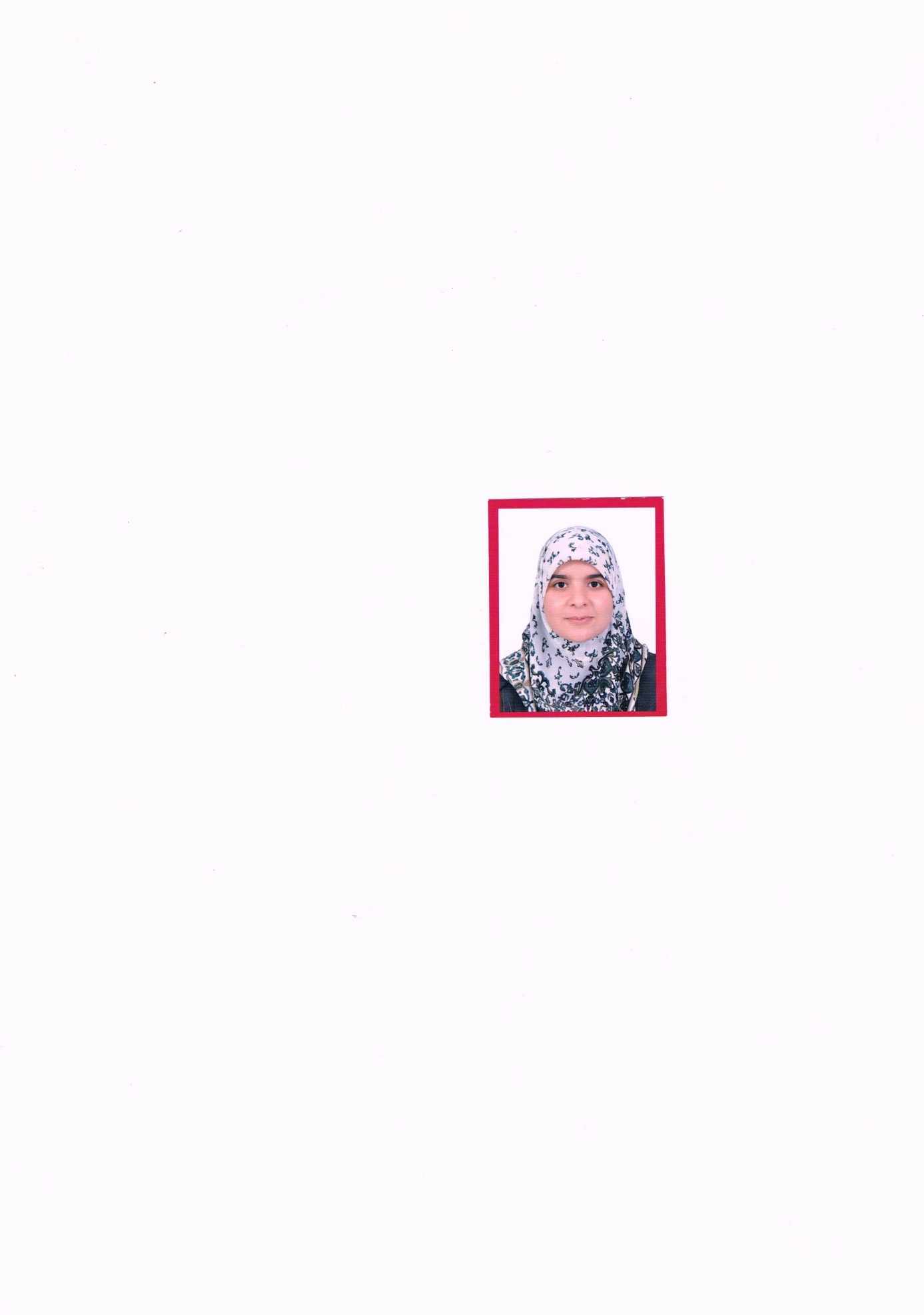 الإسم و اللقب: وهيبة بوربعينتاريخ و مكان الإزدياد : 21/10/1986 – تلمسان - الجزائر-الهاتف:00213774617194البريد الالكتروني: wahiba.bourabaine@yahoo.fr  فايس بوك: هبة الله بوربعين.المؤهلات العلمية:أكتوبر 2015:  دكتوراه  قسم العلوم الإجتماعية   – جامعة تلمسان  - الجزائر-."التنمية المستدامة و نمذجة ظاهرة الفقر –دراسة تأهيلية لعلاقة المياه بالفقر للأسر الجزائرية بولاية تلمسان12 جويلية 2011: ماستر تنمية بشرية جامعة ابو بكر بلقايد  – تلمسان-"المياه و التنمية المستدامة"10 جويلية 2008: ليسانس علم الإجتماع العام –جامعة أبو بكر بلقايد   - تلمسان-جوان 2005: بكالوريا الآداب– ثانوية بني سنوس  - تلمسان-شهادات الدورات التدريبية:14/06/2012: شهادة الإعلام الآلي من المدرسة المتوسطية للتكوين في الإعلام الآلي- وهران - الجزائر12/05/2006: شهادة ممارس في القراءة السريعة من قبل المدرب المعتمدفي التنمية البشرية  الدكتور :     عبد المجيد عطار – جامعة تلمسان-13/05/2007: شهادة ممارس في فن الإلقاء الذكي من قبل المدرب المعتمد في التنمية البشرية الدكتور    :   عبد المجيد عطار  - جامعة تلمسان-20/01/2009: شهادة ممارس في البرمجة اللغوية العصبية من قبل المدرب المعتمد الدكتور  :                 عبد المجيد عطار  - جامعة تلمسان-25/03/2010: شهادة ممارس في صناعة العقل من قبل المدرب المعتمد الدكتور: عبد المجيد عطار جامعة تلمسان                                  المشاركة في الأيام الدراسية:17/04/2012: التنمية لبشرية و نظم الفعالية في مجتمع المعرفة- قسم العلوم الإجتماعية – جامعة تلمسان-08/05/2012:  مصادر ثقافة المجتمع  الجزائري  - مخبر المؤسسة في الجزائر – جامعة تلمسان -14/03/2012: التواصل الحضاري و أثره في تدعيم التفاهم بين الشعوب- مخبر حوار الديانات  و الحضارات في حوض البحر المتوسط -جامعة تلمسان-24/05/2012: الأنترنت و أثره في تنمية ثقافة الطفل – قسم علم النفس- جامعة تلمسان-.14/05/2013: التنمية البشرية و التعايش : دراسة سوسيو – تنموية  للتعايش الثقافي كقوة محركة للتنمية البشرية. – مخبر حوار الديانات و الحضارات في حوض البحر المتوسط - جامعة تلمسان –25/04/2013: الإسلام و تحديات العولمة – قسم العلوم الإسلامية- جامعة تلمسان.16/05/2013: تحديات العولمة في ظل التنمية المستدامة – مخبر حوار الديانات و الحضارات في حوض البحر المتوسط - جامعة تلمسان –07/05/2014: مهارات التفوق الدراسي ،خلية الاشراف، كلية العلوم الانسانية و العلوم الاجتماعية.المشاركة في الأيام  الدراسية الوطنية:25/04/2013 :  اللغة و الهوية الوطنية  - مخبر حوار الديانات و الحضارات في حوض البحر المتوسط     - جامعة تلمسان 28/11/2013:تشويه المعالم الاثرية وطمس الهوية في الفترة الاستعمارية .المتحف العمومي الوطني للاثار الاسلامية تلمسان.30/01/2014: قيم التعايش في حوض المتوسط بين الخصوصية الثقافية و موازين القوى. - مخبر حوار الديانات و الحضارات في حوض البحر المتوسط     - جامعة تلمسان 09/01/2014:ثقافة الحوار ودورها في البناء الحضاري . - مخبر حوار الديانات و الحضارات في حوض البحر المتوسط  - جامعة تلمسان 19/05/2014: استراتيجيات استغلال التراث و المحافظة علية: .مخبر أونثربولوجية الأديان و مقارنتها-دراسة سوسيو أونثربولوجية- جامعة تلمسان.المشاركة في الملتقيات الوطنية:26/06/2013:  فن إدارة الوقت –دراسة سوسيولوجية-  مخبر المعالجة للغة العربية –   جامعة أبي بكر بلقايد –تلمسان-26/02/2015:أثر التقنيات الحديثة على العلاقات الاجتماعية الاتصالية للأسرة. - مخبر حوار الديانات و الحضارات في حوض البحر المتوسط  - جامعة تلمسان .الندوات الوطنية:17/12/2015 : نحو رؤية معاصرة لدور الشباب في التنمية الشاملة. - مخبر حوار الديانات و الحضارات في حوض البحر المتوسط  - جامعة تلمسان .08/03/2016:التراث الجزائري و التغير الاجتماعي. مخبر أونثربولوجية الأديان و مقارنتها-دراسة سوسيو أونثربولوجية- جامعة تلمسان.المشاركة في اللجان التنظيمية:30/01/2014: اليوم الدراسي الوطني: الخريطة الجيوسياسية لحوض المتوســط. مخبر حوار الديانات و الحضارات في حوض البحر المتوسط  - جامعة تلمسان .15-12-2014: أخلاقيات البحث العلمي الأونثربولوجي. شعبة الأونثربولوجيا، كلية العلوم الانسانية و العلوم الاجتماعية جامعة تلمسان.المشاركة في الملتقيات الدولية:14/15-12-2014: أخلاقيات البحث العلمي الأونثربولوجي. شعبة الأونثربولوجيا، كلية العلوم الانسانية و العلوم الاجتماعية جامعة تلمسان.6/7/04/2015: مراكز البحث العلمي الانساني : مقاربة وظيفية لمخابر البحث بجامعة تلمسان الجزائر.كلية الآداب –جامعة الملك سعود الرياض.المنشورات العمية:1.المنشورات الدولية:1.مراكز البحث العلمي الانساني: مقاربة وظيفية لتجربة المخابر بجامعة تلمسان الجزائر-.مجلة جامعة ابن رشد بهولندا ،دورية علمية محكمة تصدر فصليا ، العدد السادس عشر جوان 2015.2.المياه و الفقر : من القياس إلى إعادة الإنتاج –دراسة ميدانية للأسر الجزائرية بولاية تلمسان الجزائر. مجلة جامعة ابن رشد بهولندا ،دورية علمية محكمة تصدر فصليا ، العدد الثامن عشر ديسمبر 2016.3.التواصل الحضاري في عالم متغير: مجلة عود الند دورية علمية محكمة تصدر فصليا ببريطانيا.العدد100.2.المنشورات الوطنية:1.المياه و التنمية المستدامة –أيّة علاقة-دراسة لحالة الجزائر. مجلة الانسان و المجتمع مجلة محكمة تصدرها كلية العلوم الانسانية و العلوم الاجتماعية جامعة تلمسان.العدد الثامن جوان2014.2.التنمية السياحية في الجزائر: مجلة الإنسان و المجتمع مجلة محكمة تصدرها  كلية العلوم الانسانية و العلوم الاجتماعية.جامعة بسكرة .العدد العاشر جوان 2014.3.ثقافة الإبداع في مجتمع المعرفة: مجلة الإنسان و المجتمع مجلة محكمة تصدرها كلية العلوم الانسانية و العلوم الاجتماعية جامعة تلمسان.العدد الثامن عشر جوان2015.4.التنمية البشرية و التعايش : دراسة سوسيو – تنموية  للتعايش الثقافي كقوة محركة للتنمية البشرية.  مخبر حوار الديانات و الحضارات في حوض البحر المتوسط - جامعة مستغانم–.التأطير  البيداغوجي:العمل بصفة أستاذة مؤقتة بشعبة العلوم الإجتماعية – جامعة تلمسان- للسنوات الآتية:الأعمال الإدارية و البيداغوجية1.قامت بعملية المرافقة البيداغوجية كأستاذ وصي للطلبة .منذ سنة إلى يومنا هذا.2.العمل بصفة أمانة شعبة الأونثربولوجيا قسم العلوم الاجتماعية جامعة تلمساناللغات:-اللغة العربية             مستوى جيد جدا.-اللغة الانجليزية           مستوى متوسط.-اللغة الفرنسية           مستوى متوسطالسنة  الجامعيةالمقياس2010-2011علم الإجتماع علوم التربية2011-2012علم اجتماع التنميةعلوم التربية 2012-2013علم الإجتماع العام 2013-2014علم الإجتماع العام2014-2015مدخل الى الاعلام و الاتصال2015-2016مدارس و مناهج